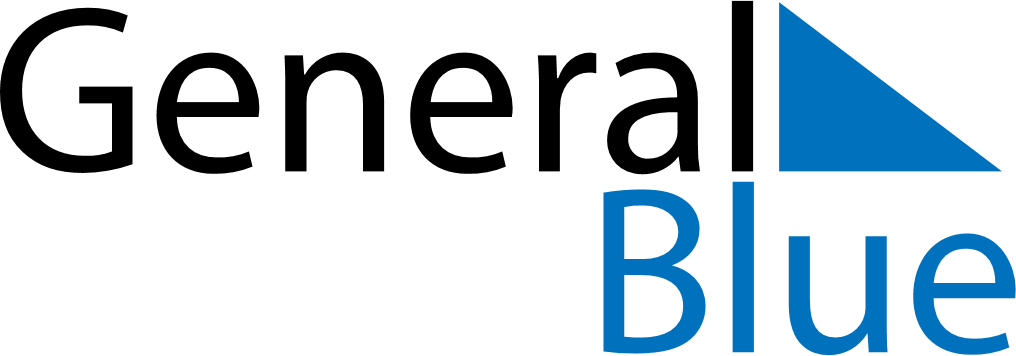 January 2024January 2024January 2024January 2024January 2024January 2024Moelv, Innlandet, NorwayMoelv, Innlandet, NorwayMoelv, Innlandet, NorwayMoelv, Innlandet, NorwayMoelv, Innlandet, NorwayMoelv, Innlandet, NorwaySunday Monday Tuesday Wednesday Thursday Friday Saturday 1 2 3 4 5 6 Sunrise: 9:28 AM Sunset: 3:11 PM Daylight: 5 hours and 42 minutes. Sunrise: 9:28 AM Sunset: 3:13 PM Daylight: 5 hours and 44 minutes. Sunrise: 9:27 AM Sunset: 3:14 PM Daylight: 5 hours and 46 minutes. Sunrise: 9:27 AM Sunset: 3:16 PM Daylight: 5 hours and 49 minutes. Sunrise: 9:26 AM Sunset: 3:17 PM Daylight: 5 hours and 51 minutes. Sunrise: 9:25 AM Sunset: 3:19 PM Daylight: 5 hours and 54 minutes. 7 8 9 10 11 12 13 Sunrise: 9:24 AM Sunset: 3:21 PM Daylight: 5 hours and 57 minutes. Sunrise: 9:23 AM Sunset: 3:23 PM Daylight: 6 hours and 0 minutes. Sunrise: 9:22 AM Sunset: 3:25 PM Daylight: 6 hours and 3 minutes. Sunrise: 9:21 AM Sunset: 3:27 PM Daylight: 6 hours and 6 minutes. Sunrise: 9:19 AM Sunset: 3:29 PM Daylight: 6 hours and 10 minutes. Sunrise: 9:18 AM Sunset: 3:31 PM Daylight: 6 hours and 13 minutes. Sunrise: 9:16 AM Sunset: 3:34 PM Daylight: 6 hours and 17 minutes. 14 15 16 17 18 19 20 Sunrise: 9:15 AM Sunset: 3:36 PM Daylight: 6 hours and 21 minutes. Sunrise: 9:13 AM Sunset: 3:38 PM Daylight: 6 hours and 24 minutes. Sunrise: 9:12 AM Sunset: 3:41 PM Daylight: 6 hours and 28 minutes. Sunrise: 9:10 AM Sunset: 3:43 PM Daylight: 6 hours and 33 minutes. Sunrise: 9:08 AM Sunset: 3:45 PM Daylight: 6 hours and 37 minutes. Sunrise: 9:06 AM Sunset: 3:48 PM Daylight: 6 hours and 41 minutes. Sunrise: 9:04 AM Sunset: 3:50 PM Daylight: 6 hours and 45 minutes. 21 22 23 24 25 26 27 Sunrise: 9:02 AM Sunset: 3:53 PM Daylight: 6 hours and 50 minutes. Sunrise: 9:00 AM Sunset: 3:56 PM Daylight: 6 hours and 55 minutes. Sunrise: 8:58 AM Sunset: 3:58 PM Daylight: 6 hours and 59 minutes. Sunrise: 8:56 AM Sunset: 4:01 PM Daylight: 7 hours and 4 minutes. Sunrise: 8:54 AM Sunset: 4:03 PM Daylight: 7 hours and 9 minutes. Sunrise: 8:52 AM Sunset: 4:06 PM Daylight: 7 hours and 14 minutes. Sunrise: 8:50 AM Sunset: 4:09 PM Daylight: 7 hours and 19 minutes. 28 29 30 31 Sunrise: 8:47 AM Sunset: 4:11 PM Daylight: 7 hours and 23 minutes. Sunrise: 8:45 AM Sunset: 4:14 PM Daylight: 7 hours and 29 minutes. Sunrise: 8:43 AM Sunset: 4:17 PM Daylight: 7 hours and 34 minutes. Sunrise: 8:40 AM Sunset: 4:20 PM Daylight: 7 hours and 39 minutes. 